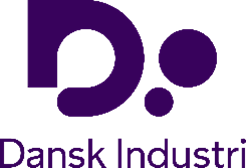 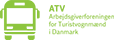 ATV, Arbejdsgiverforeningen for TuristvognmændIndkaldelse til ordinær generalforsamling i ATV 2024I henhold til vedtægternes § 4 indkaldes hermed til ordinær generalforsamling i Arbejdsgiverforeningen for Turistvognmænd, ATV.Fredag den 22. marts 2024, kl. 10.00på Munkebjerg HotelMunkebjergvej 125,7100 Vejlemed følgende foreløbige dagsorden:Valg af dirigentFormandens beretningBehandling af indkomne forslagKontingentFremlæggelse af det reviderede regnskab til godkendelseValg af bestyrelsesmedlemmerEventueltDet reviderede regnskab medsendes via ATV´s nyhedsmail inden generalforsamlingen.Forslag, der af medlemmerne ønskes behandlet på den ordinære generalforsamling, skal være bestyrelsen i hænde senest 8 dage før datoen for generalforsamlingens afholdelse.Foreningens vedtægter foreskriver, at bestyrelsen består af en formand og mindst 3 øvrige bestyrelsesmedlemmer. Medlemmer af ATV, der ønsker at stille op til bestyrelsen, skal senest den 14. marts 2024 fremsende ønske herom til sekretariatsansvarlig Kirsten Bork på mail kibo@di.dk Ved afstemning på generalforsamlingen har hver medlemsvirksomhed stemmetal i forhold til den indberettede lønsum i det forudgående kalenderår (kontingentgrundlag) med 1 stemme pr. påbegyndt 1 mio. kr. i beregnet årlig lønsum. Intet medlem kan have mere end 50 stemmer. Ethvert medlem kan lade sig repræsentere ved et andet medlem, når der foreligger skriftligt fuldmagt. Intet medlem kan dog have mere end 1 fuldmagt.Tilmelding til generalforsamling og frokostGeneralforsamlingen begynder kl. 10.00. ATV vil sammen med AKT være vært ved en frokost kl. 12.00, der afholdes samme sted som generalforsamlingen.Tilmelding til generalforsamling og frokost bedes af hensyn til det praktiske arrangement venligst ske senest torsdag den 14. marts 2024 til sekretær Maria Wejendorp på mail mawe@di.dk  